Swan View, Lower StreetPulboroughWest Sussex RH20 2BFTelephone:  01798 873532Email: clerk@pulboroughparishcouncil.gov.ukMINUTES OF THE MEETING OF THE FINANCE & POLICY  COMMITTEE HELD ON THURSDAY 27th JULY 2023AT THE SPORTS PAVILIONPRESENT:  	Cllrs: Wallace (Vice Chairman), Clarke, Ellis-Brown, Hunt, Riddle, MoteIN ATTENDANCE: 	Mrs H Knight (Clerk & RFO), Mrs B Nobbs (Deputy Clerk)	2 members of The Cricket ClubThe meeting opened at 7.30pmAPOLOGIES FOR ABSENCEApologies for absence and reasons were received and approved from Cllrs Hands (personal), Lee (personal) and Court (personal).DECLARATIONS OF INTEREST AND CHANGES TO REGISTER OF INTERESTSCllr Ellis-Brown declared that he is now a director or Pulborough Community Partnership.MINUTESThe Committee RESOLVED to approve the Minutes of the Meeting held on Thursday 22nd June 2023 as a true and accurate record of the proceedings, and that the Committee Chairman sign them.Clerk’s ReportThere was no Clerk’s ReportADJOURNMENT FOR PUBLIC SPEAKING	The Chairman welcomed the Sharon & Tracy from the Cricket Club.  The meeting was adjourned at 7.38pm and reconvened at 7.43pm.During the adjournment the representatives from The Cricket Club spoke advising the Cricket Club has secured £30.000 funding to replace their practice nets from a S106 grant but now have a shortfall of £9.000 which they have asked the Parish Council to pay on their behalf.It was RESOLVED to take this recommendation to Full Council. PARISH COUNCIL FINANCESMembers received bank reconciliations for Cashbook 1 & Cashbook 3 and compared to bank statements.It was NOTED by the committee that the clerk and chair of the parish were to have a meeting to streamline the financial processes in order to improve efficiency without damaging transparency. It was commented on that additional budget information would be appreciated by the committee in future.SECTION 106/CIL  MONIES Members NOTED the latest report from Horsham District Council detailing unspent Section 106 and CIL monies.INTERNAL AUDITMembers NOTED that there were no findings that required action by the internal audit.YOUTH CLUB SERVICE PROVISIONMembers NOTED the current building has been condemned and on county land, the school is re-building but there is no provision for Youth Services. A meeting was held with Neighbourhood Wardens and Horsham District Council on 18th July 2023 to commence a plan, investigations need to be made regarding costs. STORAGE CONTAINERS            Members NOTED the new containers have now been ordered and are being             delivered week commencing 7th August 2023RISK REGISTERFollowing a referral from previous meeting the Task & Finish Group are at present being streamlined & will be reported at the next meeting on 28th September 2023 by Cllr Ellis-Brown & new clerk Harry Quenault.ASSET MANAGEMENT – SPORTS & SOCIAL CLUBMembers NOTED that the survey has now been completed and the surveyor reported that 46 faults for immediate repair and 100 further faults for repair, the planning application is valid for three years.ASSET MANAGEMENT - RECREATION GROUND            Members NOTED we are still awaiting a decision regarding planning permission for             the Berms to be added to the recreation field as a protective measure.SPORTS PAVILION DEVELOPMENT PROJECTThere was nothing to report.POLICY REVIEWS – GENERAL DATA PROTECTION (GDPR) & SOCIAL MEDIA            Members discussed GDPR Cllr Mote advised the policy needs updating, members             RESOLVED to revisit this in three months’ time – deferred.PULBOROUGH CRICKET CLUBThis topic was discussed in the previous adjournment (item 23).CORRESPONDENCEThere was no correspondence.PAYMENTSMembers had received the list of Payments for Authorisation. It was RESOLVED to approve these (listed below), and the payments list and invoices were duly signed.The meeting closed at 9.06pm.……………………………………..Chairman………………………………………Date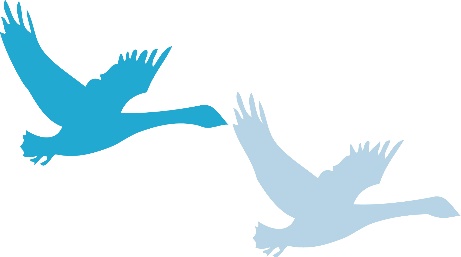 PULBOROUGH PARISH              COUNCIL               Working together for a better futureAuditing Solutions Ltd£1152.00DCK Accounting Solutions£658.38Lewis Property Surveying Ltd£1980.00Pulborough Social centre (PAT Test)£56.61Burgess & Randall Ltd£316.07WSCC (Salaries)£12,706.77CCLA £11,018.49Daisy communications Ltd£30.00HDC£40.20HDC£13.45